Community Spirit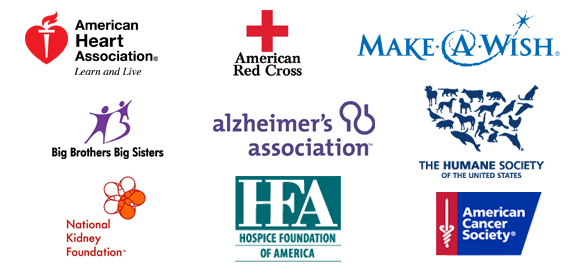 'Community Spirit' is an initiative to bring local communities together by organising events and raising the profile of local charities.Your second task is to design a logo which represents ‘Community Spirit’ and then think of a strapline/slogan that goes with it.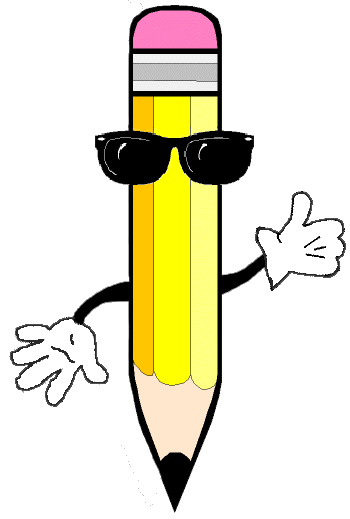 Which colours do you feel are suitable for a logo for ‘Community Spirit’ and why? (Explain your reasons in detail).________________________________________________________________________________________________________________________________________________________________________________________________________________________________________________________________________________________________________________________________The best logos are made from a combination of different geometric shapes such as squares, triangles and circles. The designs are simple and they are easy to remember.Using different shapes, sketch THREE simple logos for ‘Community Spirit’ below:Explain which design you feel best represents ‘Community Spirit’. Give detailed reasons.________________________________________________________________________________________________________________________________________________________________________________________________________________________________________________________________________________________________________________________________Brainstorm all the words you can think of which remind you of ‘Community Spirit’. Use an online thesaurus to help you.Think of a few slogans/straplines for ‘Community Spirit’ and write them down below. Research slogans for other charities using the Internet to give you some ideas1. _________________________________________________________________________2. _________________________________________________________________________3. _________________________________________________________________________Which is the best slogan for ‘Community Spirit’? (Give detailed reasons).________________________________________________________________________________________________________________________________________________________________________________________________________________________________________________________________